Resumen Curricular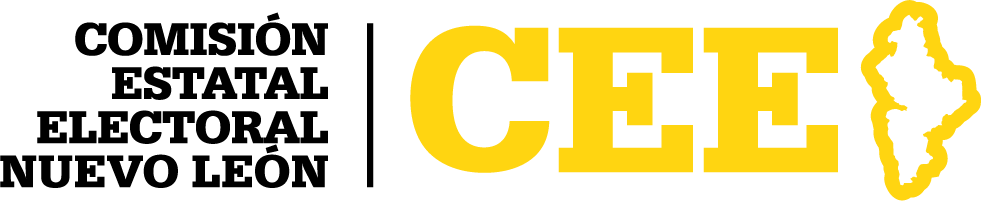 Apellido paterno	Apellido materno	Nombre (s) Edad:  	Reseña profesional y laboralAutorizo que la presente información sea publicada en el portal de internet de la Comisión Estatal Electoral 	, Nuevo León, a 	de	de 2017.Nombre y firma de aspiranteFormación académica y trayectoria laboralLicenciatura, maestría, especialidad, diplomado, doctorado, otros (Pondere, no exceda el espacio)Formación académica y trayectoria laboralLicenciatura, maestría, especialidad, diplomado, doctorado, otros (Pondere, no exceda el espacio)Formación académica y trayectoria laboralLicenciatura, maestría, especialidad, diplomado, doctorado, otros (Pondere, no exceda el espacio)Formación académica y trayectoria laboralLicenciatura, maestría, especialidad, diplomado, doctorado, otros (Pondere, no exceda el espacio)LicenciaturaMaestríaDoctoradoOtrosDescribe los cargos desempeñados, nombre de las instituciones, dependencias o empresas y periodos laboradosDescribe los cargos desempeñados, nombre de las instituciones, dependencias o empresas y periodos laboradosDescribe los cargos desempeñados, nombre de las instituciones, dependencias o empresas y periodos laboradosDescribe los cargos desempeñados, nombre de las instituciones, dependencias o empresas y periodos laboradosCargoInstituciónPeriodoPeriodoCargoInstituciónInicio (dd mm aa)Termino (dd mm aa)